Name/ID#: 			Date: 	TIMELINE FOLLOWBACK CALENDAR: 2028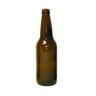 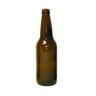 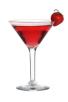 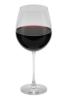 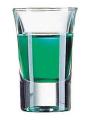 2028SUNMONTUESWEDTHURSFRISAT1 New Year’s DayJ2345678A9101112131415N1617 M. Luther King 181920212223242526272829303112345F6789101112E13 14Valentine’s Day15 16171819B2021 President’s Day22232425262728291234M567891011A12131415 161718R192021222324252627282930 31 1A2 345678P91011  Passover121314 Good Friday15R16  Easter 17181920212223242526272829M30123456A7 8910111213Y14 Mother’s Day15 16171819202122 23242526272829 Memorial Day2028SUNMONTUESWEDTHURSFRISAT3031123J45678910U11121314151617N18Father’s Day1920212223242526272829301J2 34 Independence Day5678U9101112131415L1617181920212223242526272829A303112345U6789101112G1314151617181920212223242526272829303112S34 Labor Day56789 E10111213141516P1718  1920 21 Rosh Hashanah222324252627282930 Yom KippurO1234567C89Columbus Day1011121314T151617181920212223242526272829 3031 Halloween1234N56789 1011 Veterans’ DayO12131415161718V1920212223 Thanksgiving 2425262728293012 D3456789E101112 Hanukkah13141516C17181920212223 2425 Christmas262728293031